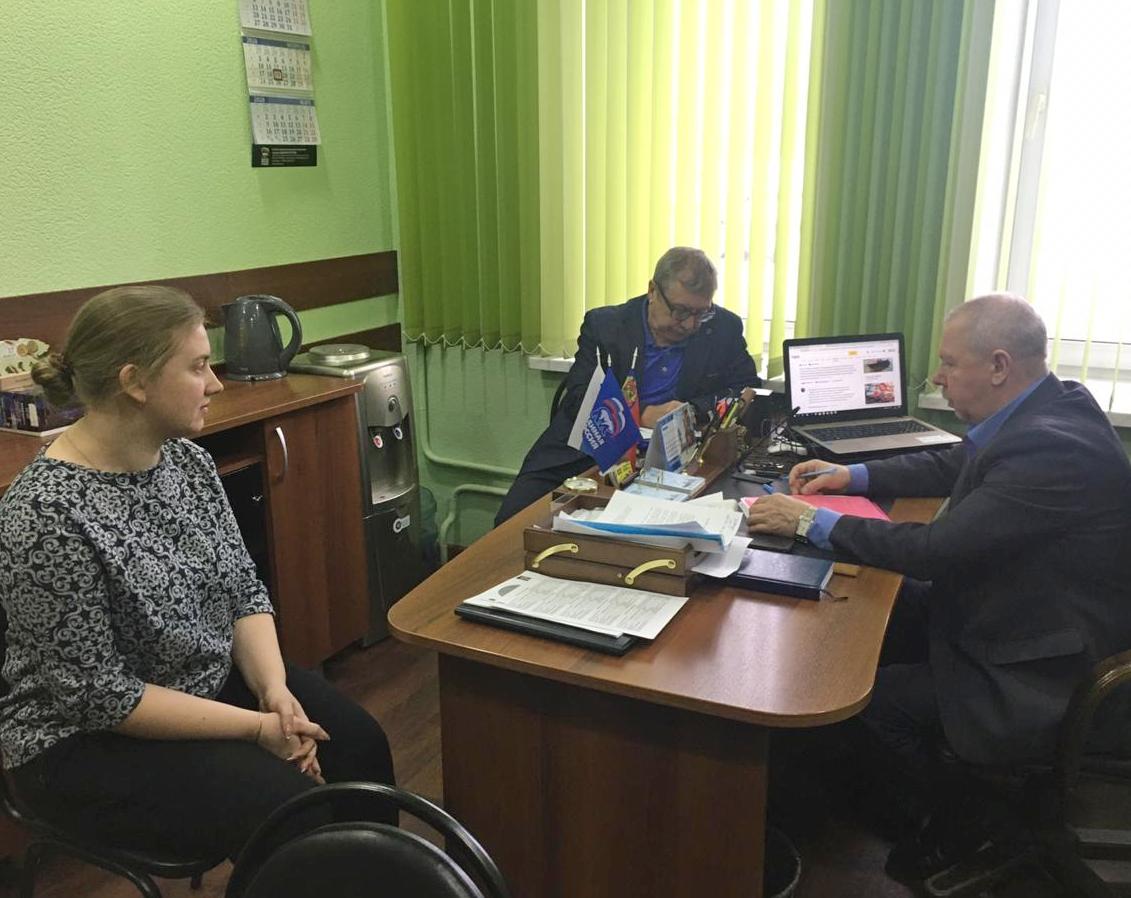 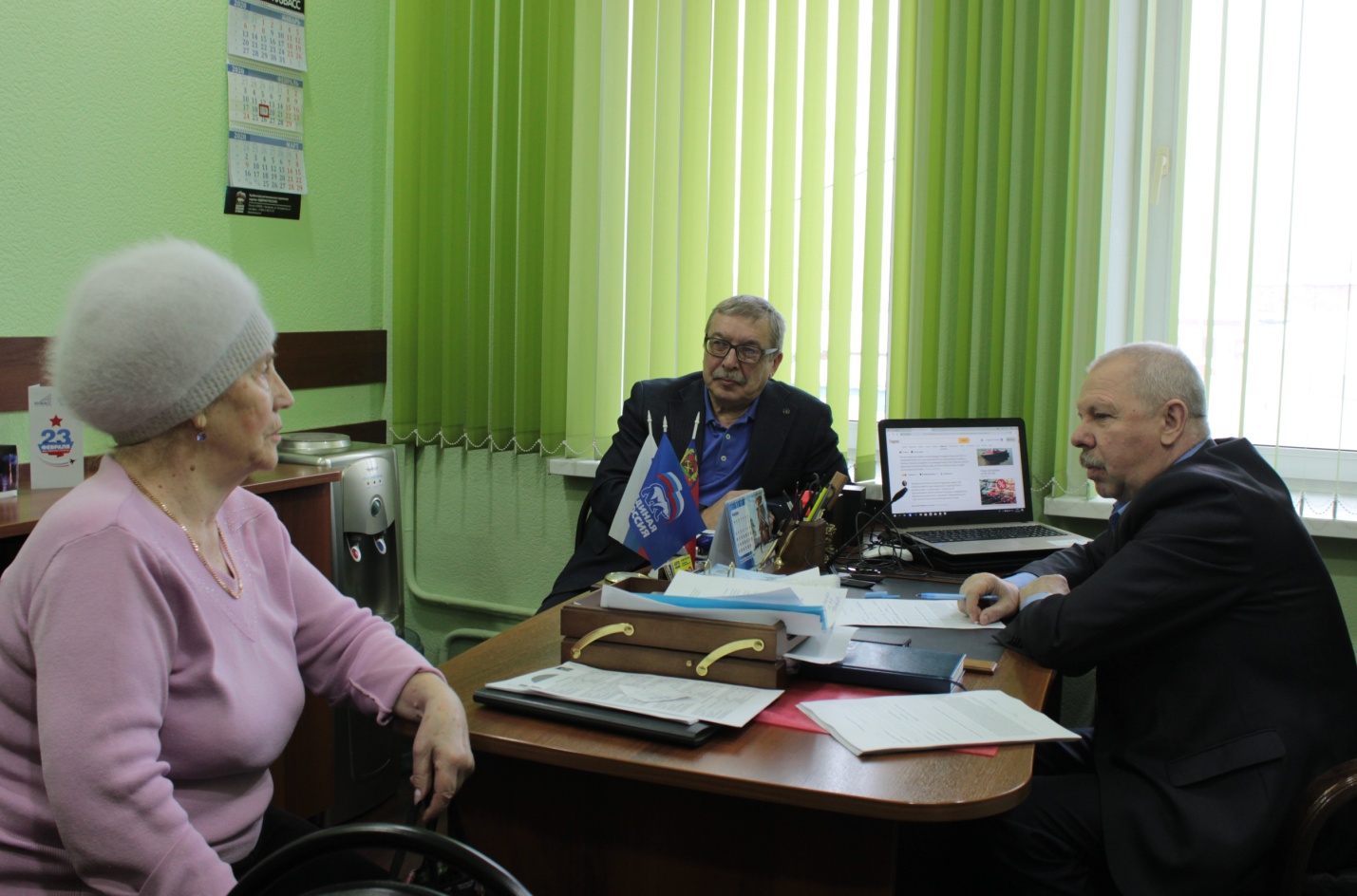 Личный прием Председателя Совета народных депутатов Полысаевского городского округа